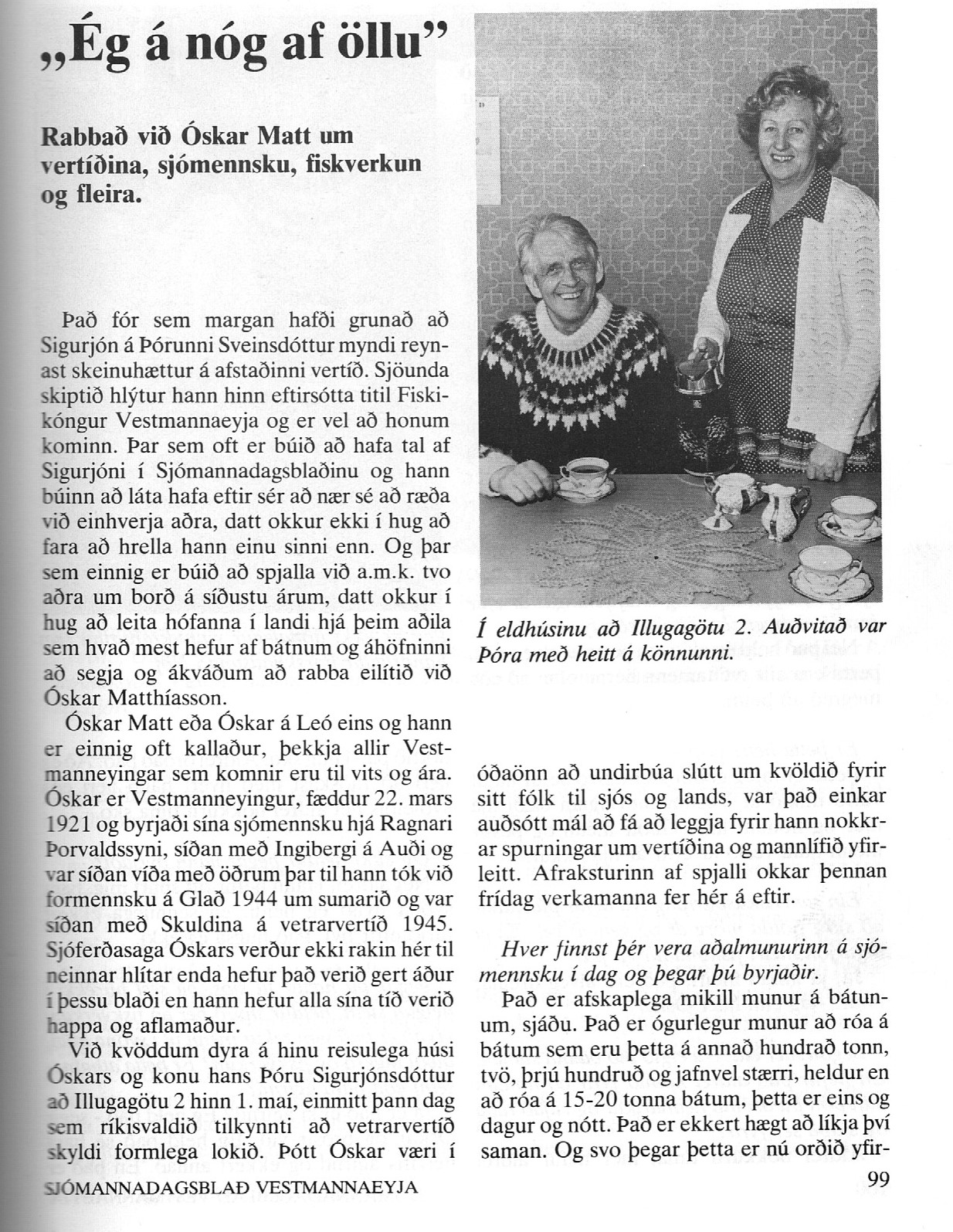 ---------------------------------------------------1------------------------------------------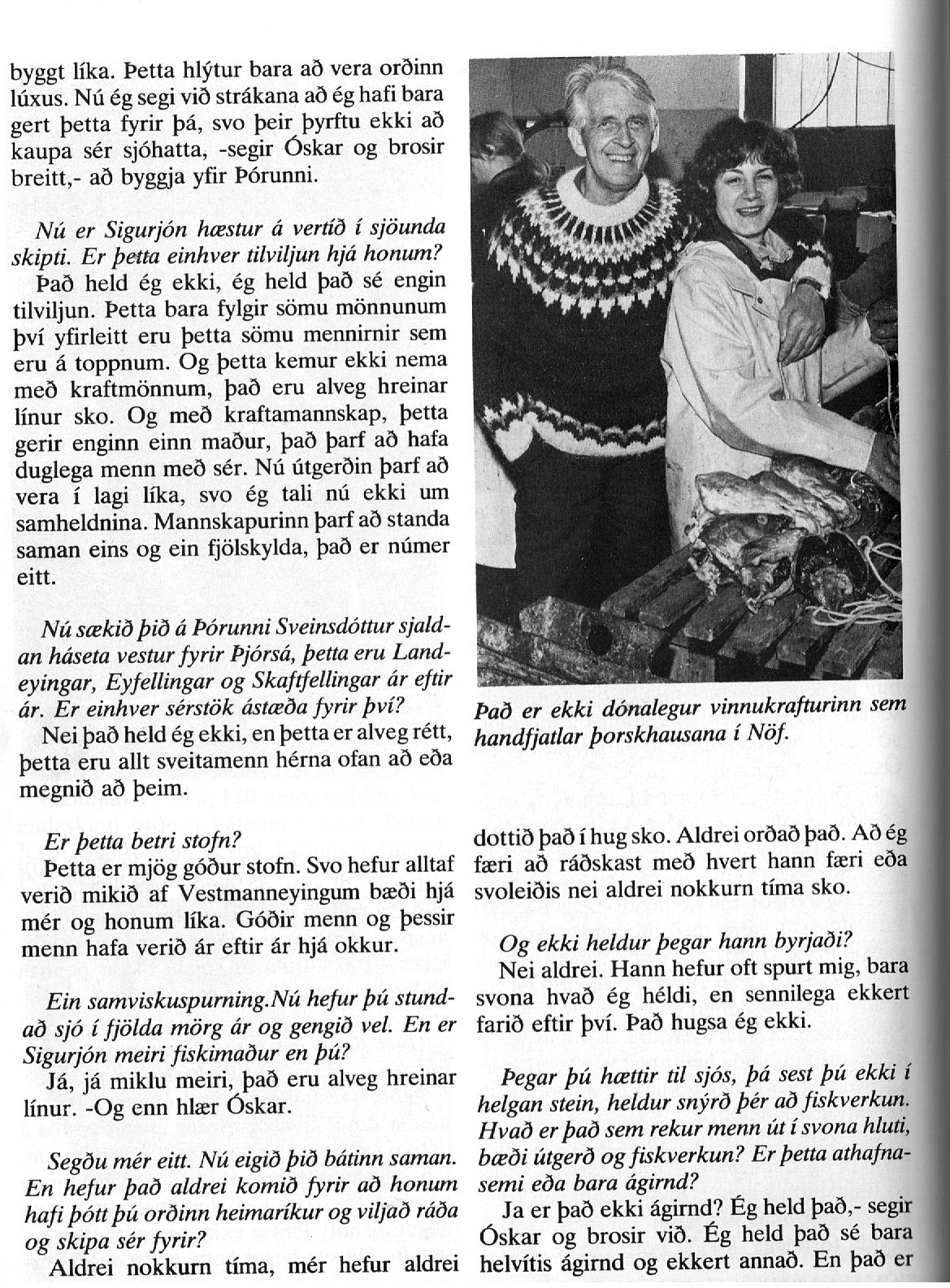 -------------------------------------------------2----------------------------------------------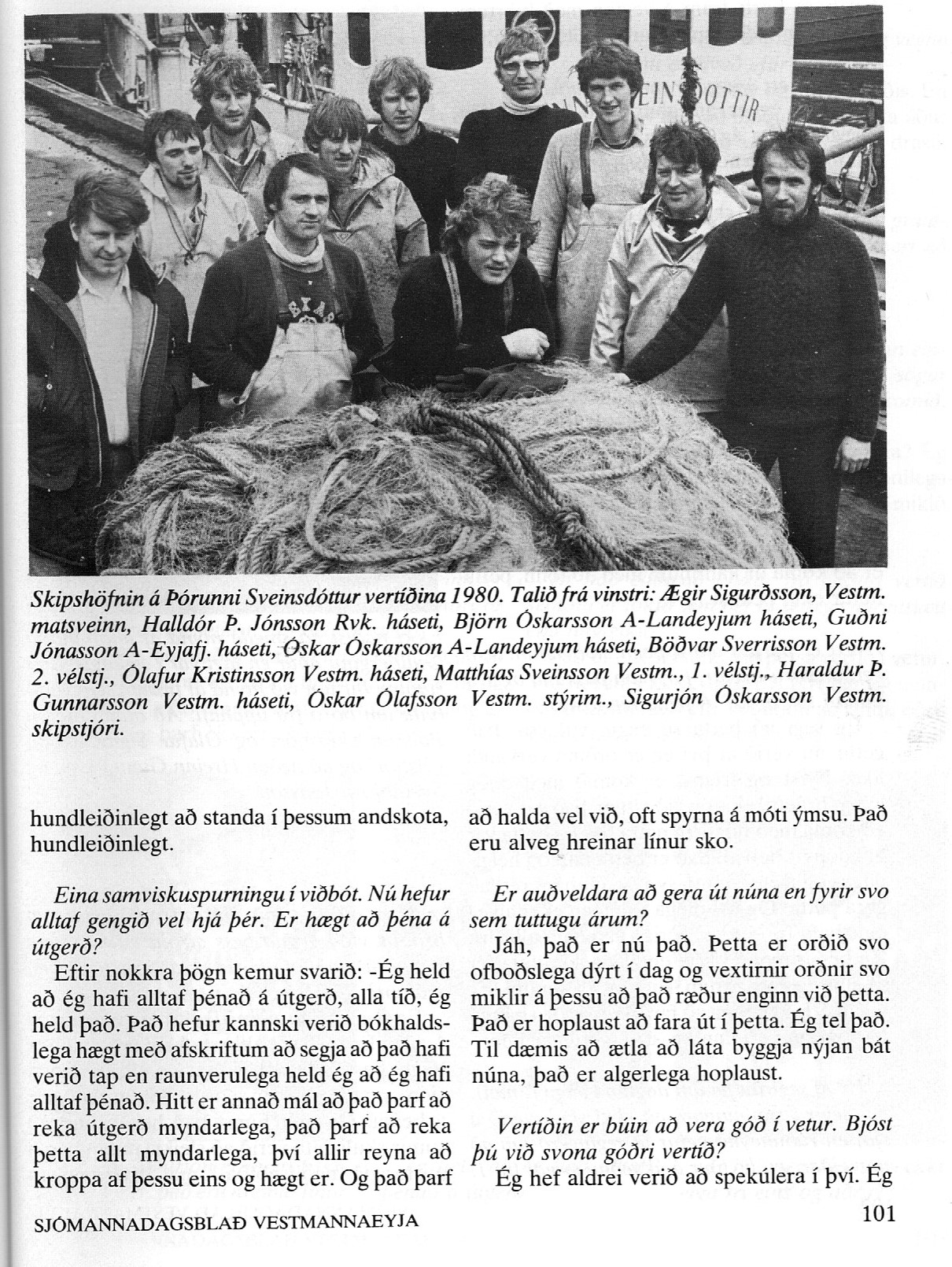 -------------------------------------------------------------3--------------------------------------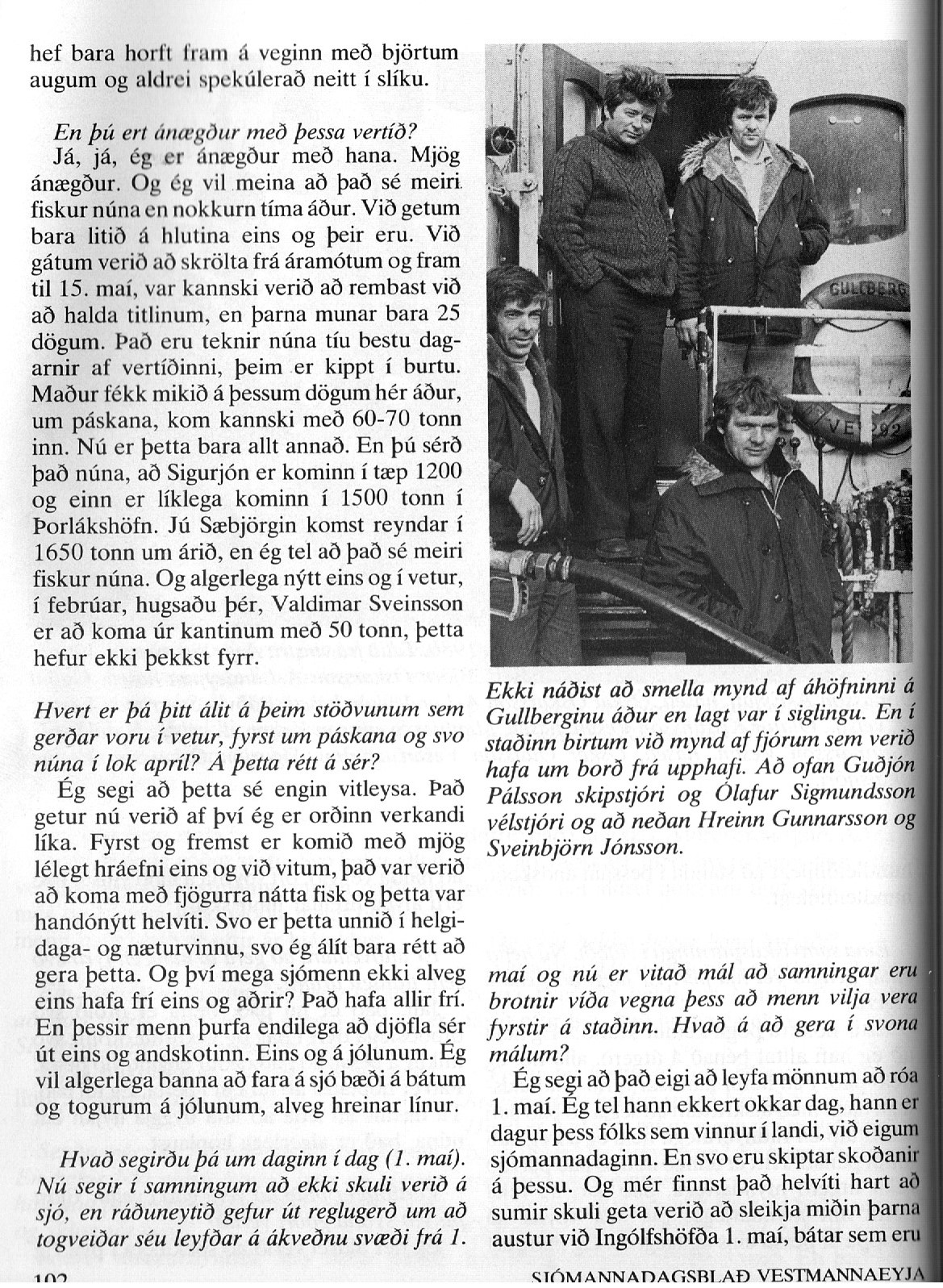 ------------------------------------------------------------4-------------------------------------------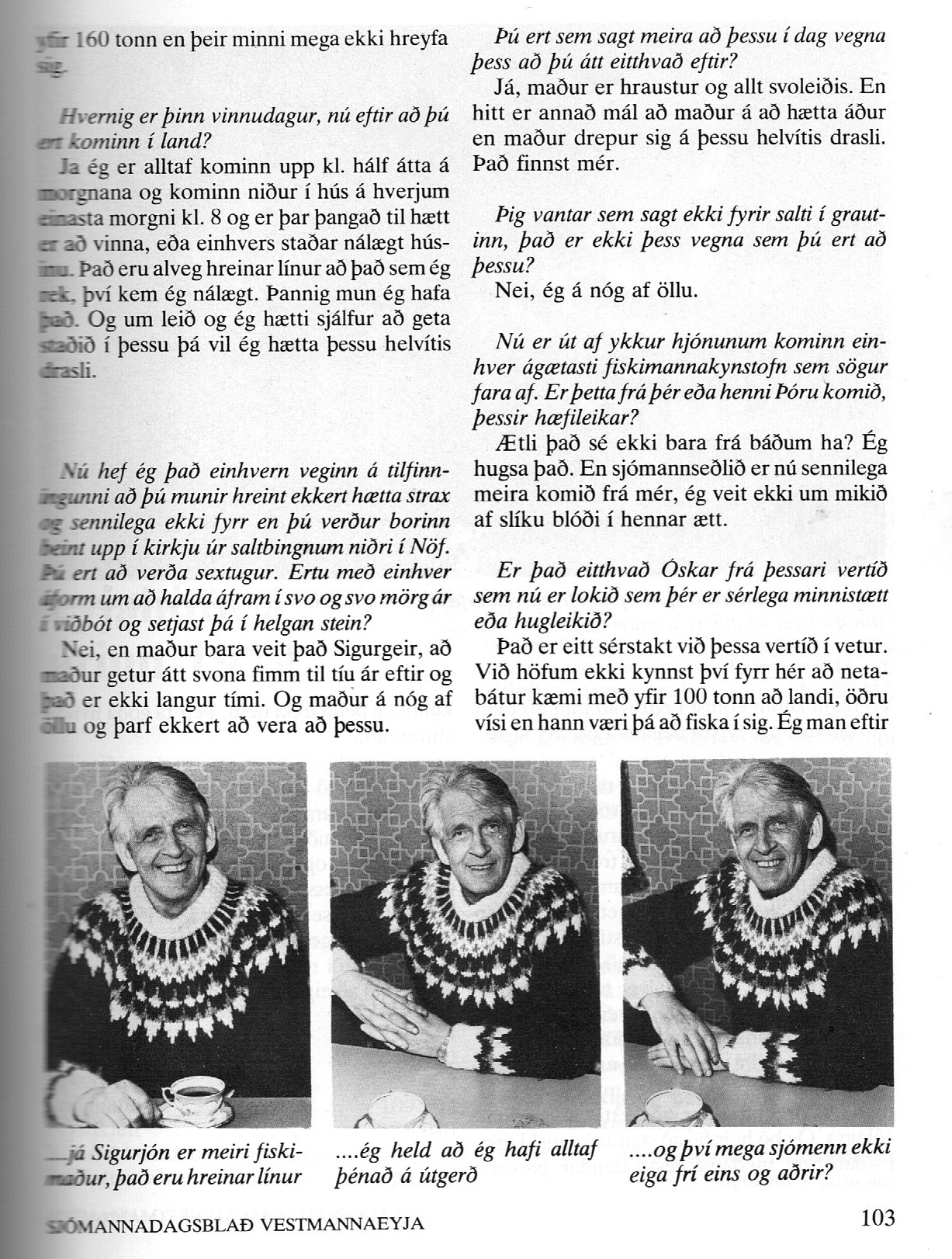 --------------------------------------------------------5-------------------------------------------------------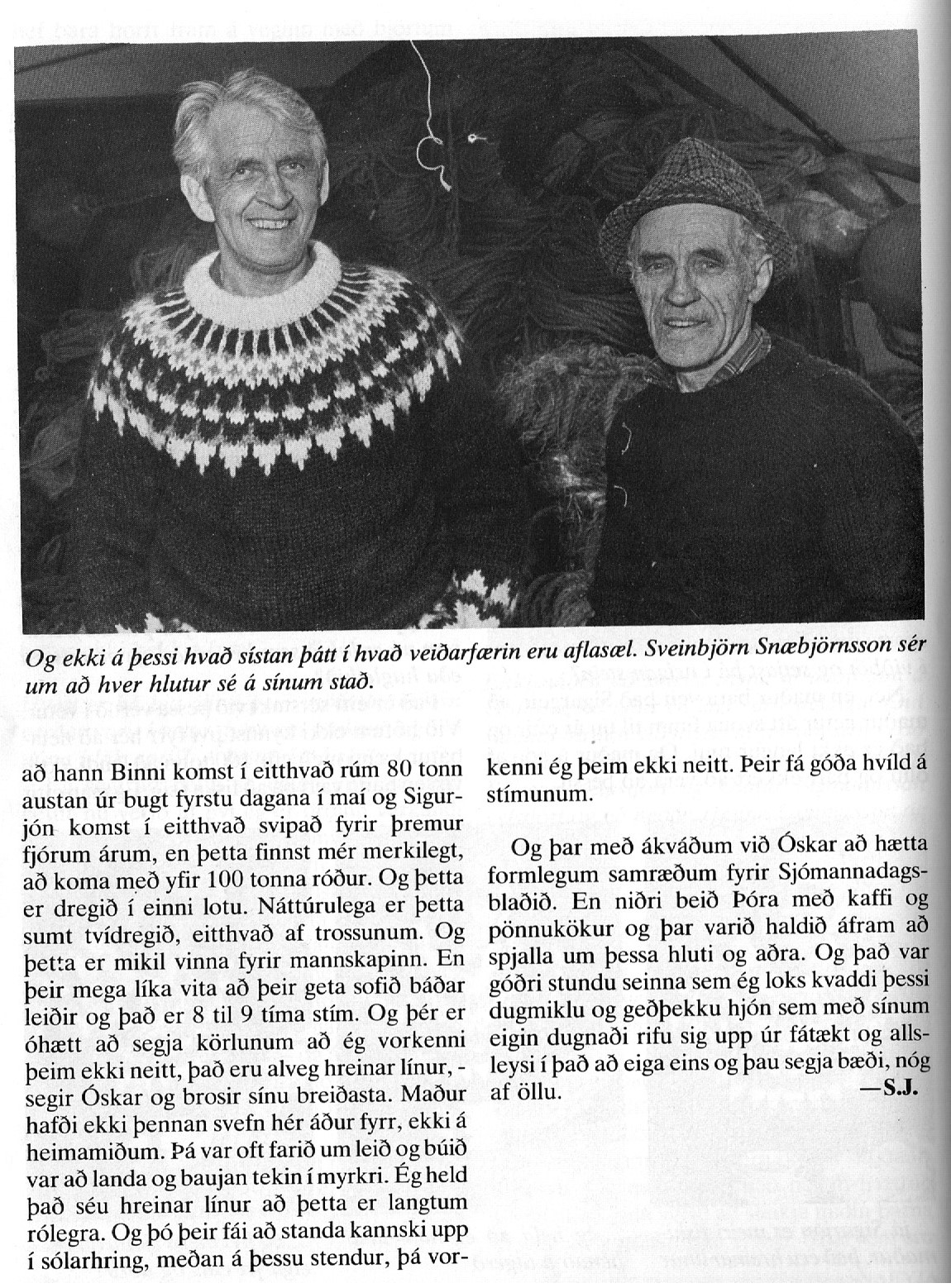 ------------------------------------------------------6------------------------------------------------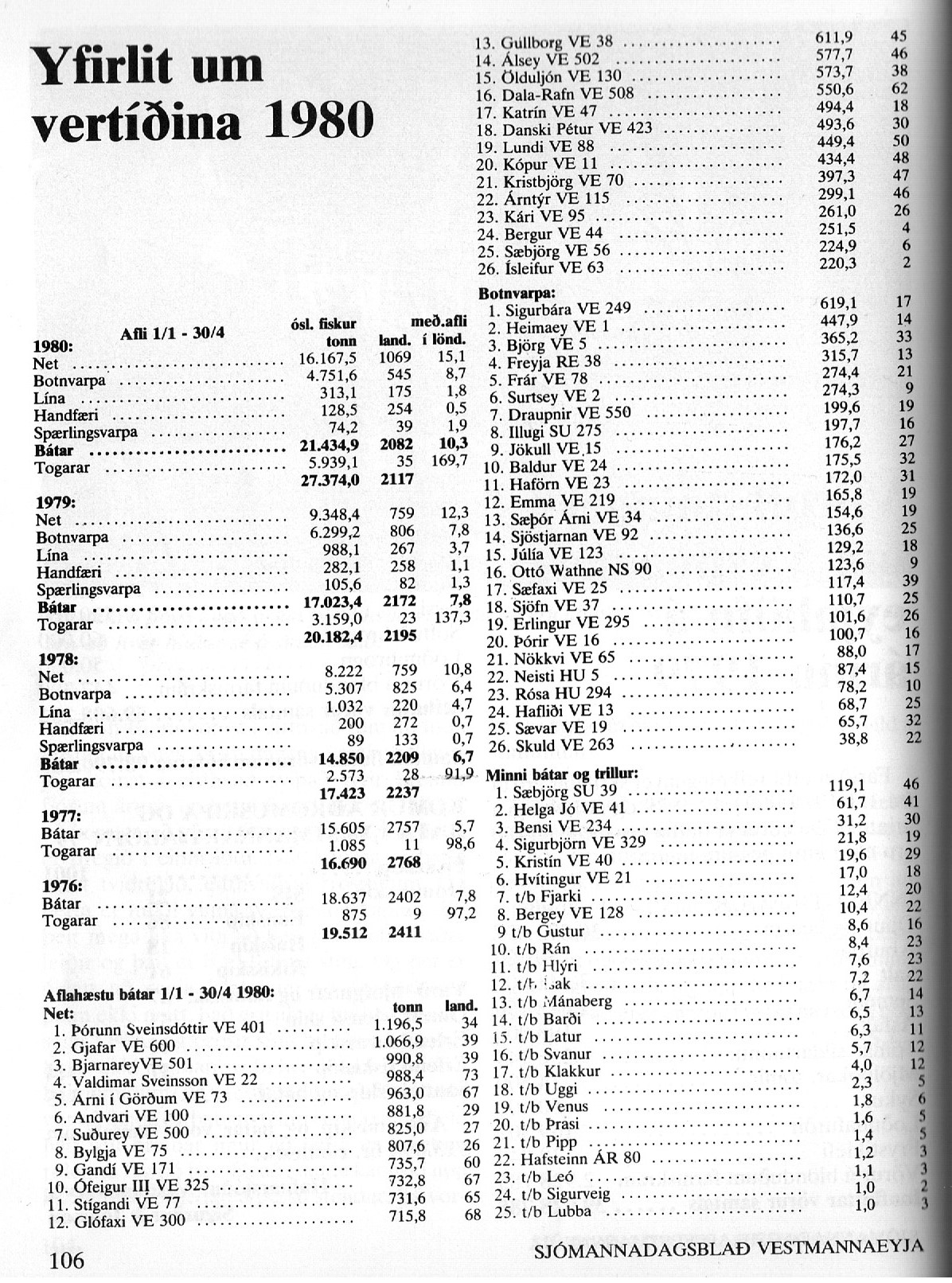 Tekið uppúr sjómannadagsblaði 1980.